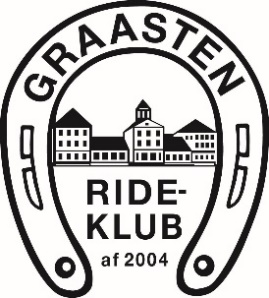 Referat af bestyrelsesmøde 22.09.2021Tilstede: Malene, Kirstine, Lars, Anne Mette, Rebekka, Maria, Helle

Opfølgning fra sidstNy kummefryser er købt.Der er søgt om pony B-stævne til foråret.Der er søgt om både aftenstævne (hest) og D-stævne (pony) i januar.Klubmesterskab 2021 afholdes 20/11. Allan udarbejder et tilbud på nye dommertårne.Der er søgt midler til nyt solarie.Vandingsmuligheder / ny traktorDer er set på flere vandingsmuligheder til den store hal, den bedste løsning ville være et vandingsanlæg i loft, prisen er ca 150.000kr. Dette løser dog ikke vores behov på øvrige baner. På nuværende tidspunkt vil vi derfor indkøbe en ny traktor der kan køre med den vandingsvogn vi allerede har. Priser og muligheder indhentes hurtigst muligt.Halplaner – undervisningSkema med efterårets/vinterens undervisningstider i begge haller, udarbejdes i samarbejde med undervisere. Dette offentliggøres snarest.Der arbejdes på at få installeret lys på den store bane udenfor inden vinteren.Højtaleranlæg indkøbTilbud er indhentet og accepteres. Støtte til genstart af forening? https://www.dif.dk/da/forening/stoetteRebekka og Helle vil se – og søge -dette.Henvendelse omkring bog om kronprinsesse MaryDer svares på mail.Opsamling på banerne er stadig et stort problem Forslag til en holdbar løsning savnes.Vi afholder OPRYDNINGSDAG søndag 3/10-21 kl 10-12. Vi opfordrer så mange som muligt til at deltage. Desuden opfordres alle til at rydde op i egne ting inden dagen. Der kommer opslag på facebook.23-09-21 / HB